To add 10 to any number.To know all doubles and halves of even numbers to 10.By the end of this half term, children should know the following facts. The aim is for them to recall these facts instantly. Top TipsThe secret to success is practising little and often. Use time wisely. Can you practise these KIRFs while walking to school or during a car journey? Use practical resources - Your child has 6 pieces of lego. What would double 6 be?https://www.ictgames.com/mobilePage/archeryDoubles/index.html Robin Hood Archery Doubles interactive gamehttps://www.topmarks.co.uk/maths-games/hit-the-button Select either doubles or halves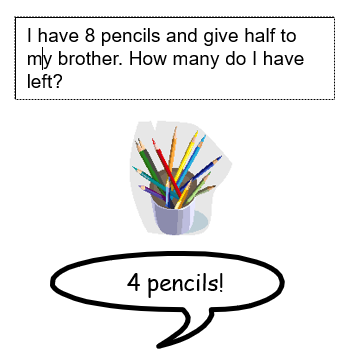 Doubles & Halves:4 doubled is 84 halved is 26 doubled is 126 halved is 310 doubled is 2010 halved is 5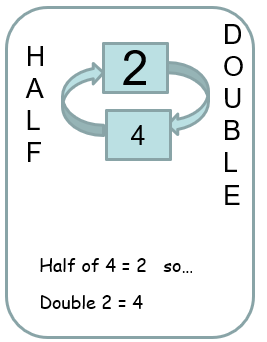 Key Vocabularydouble	halve the number	half of…	even    